İÇİNDEKİLEREvde Eğitim Hizmeti Nedir?..............................................................................................................3Evde Eğitim Hizmetinden Kimler Yararlanabilir?...........................................................................3Evde Eğitim Hizmetinden Yararlanmak İçin Nereye Başvuru Yapılır?..........................................3Evde Eğitim Hizmetinden Yararlanmak İçin Hangi Belgelerle Başvuru Yapılır?..........................3Öğrencinin Evde Eğitim Hizmetinden Yararlanmasına Nasıl Karar Verilir?.................................3Özel Eğitim Hizmetleri Kurulunun Değerlendirme Sürecinde Esas Alınan Belgeler Nelerdir?..3Evde Eğitim Hizmetinin Nasıl Sunulur?...........................................................................................3Evde Eğitim Hizmeti Hafta Sonu Verilebilir mi?.............................................................................4Evde Eğitim Öğrencilerinin Devam Devamsızlık Durumları Nasıl Olacak?.................................4Evde Eğitim Hizmeti Sunmak Üzere Kimler Görevlendirilir ve Ek Ders Ücretleri Nasıl Ödenir?................................................................................................................................................4Evde Eğitim Hizmeti Alan Öğrencilerin Programı Nasıl Hazırlanır?.............................................4Evde Eğitim Hizmeti Alan Öğrencilerin Başarısının Değerlendirilmesi Nasıl Yapılır?.................5Sunulan Evde Eğitim Hizmetinin İzlenmesi ve Sonlandırılması Nasıl Yapılır?.............................5Evde Eğitim Sürecindeki Aşamalar…………………………………………………………………………………………….5EKLEREK-1 :Rehberlik ve Psikolojik Danışma Hizmetleri Yürütme Komisyonu Kararı………………………….7EK-2 : BEP Geliştirme Birimi Kararı …………………………………………………………………….………………………8EK-3 : Evde Eğitim Hizmetinde Görev Almak İsteyen Öğretmen Dilekçesi …………………………………………..…9EK-4 :Evde Eğitim Hizmeti Öğretmen Ücret Onayı ………………………………………………………………………..……..10EK-5 : Evde Eğitim Hizmeti Haftalık Ders Programı ……………………………………………………………………..…………11EK-6: İl/İlçe Milli Eğitim Müdürlüğüne Yazılacak Üst Yazı ……….……………………………………………..12EK-7 :Ev Ortamı Durum Tespit Ve Değerlendirme Formu …………………………………….…………..……..13EK-8 Veli Sözleşmesi …………………………………………………………………………..……………………………………..14Evde Eğitim Hizmeti Nedir? Sağlık problemi nedeniyle örgün eğitim kurumlarından doğrudan yararlanamayacak durumda olduğunu sağlık raporu ile belgelendiren okul öncesi, ilkokul, ortaokul ve lise çağındaki özel eğitim ihtiyacı olan öğrenciler için evde sunulan eğitim hizmetidir.Evde Eğitim Hizmetinden Kimler Yararlanabilir? Zorunlu öğrenim çağındaki özel eğitim ihtiyacı olan öğrencilerden sağlık problemi nedeniyle en az on iki hafta süreyle örgün eğitim kurumlarından yararlanamayacağı ya da yararlanması durumunda sağlığı açısından risk oluşturacağı en az birisi ilgili daldan olmak üzere üç uzman tabip tarafından düzenlenmiş Durum Bildirir Sağlık Kurulu Raporu’nda belirtilen öğrencilere velinin yazılı talebi ve Özel Eğitim Değerlendirme Kurulu Raporu ile il veya ilçe özel eğitim hizmetleri kurulunun planlaması doğrultusunda ders yılı içinde evde eğitim hizmeti verilebilir.Evde Eğitim Hizmetinden Yararlanmak İçin Nereye Başvuru Yapılır?Evde eğitim hizmetinden yararlanılabilmesi için bireyin velisi tarafından öğrencinin kayıtlı olduğu okulun bulunduğu bölgeye hizmet veren rehberlik ve araştırma merkezine (RAM) gerekli belgelerle müracaat edilmesi gerekmektedir.Evde Eğitim Hizmetinden Yararlanmak İçin Hangi Belgelerle Başvuru Yapılır? a. Bireyin en az 12 hafta( 4 Ay)  süreyle örgün eğitim kurumundan doğrudan yararlanmasının mümkün olmadığı ya da yararlanması hâlinde olumsuz sonuçlar doğuracağını belirten sağlık raporu, b. Veli başvuru dilekçesi,c. Öğrenci belgesi ile müracaat yapılması gerekmektedir.Öğrencinin Evde Eğitim Hizmetinden Yararlanmasına Nasıl Karar Verilir?RAM’ın bünyesinde oluşturulan özel eğitim değerlendirme kurulunca yapılan eğitsel değerlendirme ve tanılama sonucuna göre il/ilçe özel eğitim hizmetleri kurulunca alınan karar doğrultusunda öğrencilere evde eğitim hizmeti sunulmaktadır.Özel Eğitim Hizmetleri Kurulunun Değerlendirme Sürecinde Esas Alınan Belgeler Nelerdir? İl/ilçe özel eğitim hizmetleri kurulu; RAM tarafından düzenlenen ‘Özel Eğitim Değerlendirme Kurulu Raporu’, ‘Ev Ortamı Durum Tespit ve Değerlendirme Formu’ ,‘Veli Sözleşmesi’ ile sağlık raporunu esas alarak öğrencinin evde eğitim hizmetinden yararlanmasına karar vermektedir.Evde Eğitim Hizmeti Nasıl Sunulur?a.  Öğrencinin evde eğitim hizmeti kapsamında alacağı haftalık ders saati, sorumlu olduğu eğitim programı esas alınarak ilköğretim kademesinde veya özel eğitim programı uygulanan ortaöğretim kademesinde bir okula kayıtlı olanlar için haftada 10 ders saatinden, diğer ortaöğretim kademesinde bir okula kayıtlı olanlar için ise haftada 16 ders saatinden az olmayacak şekilde planlanır. b. İlköğretim programını takip eden öğrenciler için okutulacak dersler belirlenirken merkezi sistem sınavlarında sorumlu olacakları dersler; ortaöğretim programlarını takip eden öğrenciler için okutulacak dersler belirlenirken ise öğrencinin seçtiği ders yoğunluğu dikkate alınarak planlama yapılır.c. Evde eğitim kararı alınan öğrenciler için takip edecekleri/takip ettikleri eğitim programı esas alınarak belirlenen dersler için kaç ders saati eğitim verileceğine karar verilir,d. Ortaöğretim kademesinde özel eğitim programından sorumlu olan öğrenciler için eğitim programında yer alan meslek dersleri dışındaki dersler için evde eğitim hizmeti planlanır.e.Mesleki ve teknik eğitim programlarının uygulandığı okullarda kayıtlı olan öğrencilerden sadece 9 uncu sınıf öğrencileri için evde eğitim hizmeti sunulur.f. İl/ilçe özel eğitim hizmetleri kurulu tarafından yapılan planlama doğrultusunda il/ilçe milli eğitim müdürlüğünce evde eğitim hizmeti sunmak üzere öğretmen görevlendirilir.Evde Eğitim Hizmeti Hafta Sonu Verilebilir mi?Evde eğitim hizmeti hafta içi verilebileceği gibi hafta sonları da verilebilirEvde Eğitim Öğrencilerinin Devam Devamsızlık Durumları Nasıl Olacak?Evde eğitim hizmeti süresince bu öğrencilerin okula devam zorunluluğu aranmaz ve devam zorunluluğu aranmamasına yönelik e-Okul Sisteminde işlem yapılır.Evde Eğitim Hizmeti Sunmak Üzere Kimler Görevlendirilir ve Ek Ders Ücretleri Nasıl Ödenir? Evde eğitim hizmetlerinde öğrencilerin eğitim ihtiyaçları ile takip edecekleri eğitim programı esas alınarak; özel eğitim öğretmenleri, okul öncesi öğretmenleri, sınıf ve diğer alan öğretmenleri görevlendirilir. Öğretmen görevlendirmesinde öncelikle öğrencinin kayıtlı bulunduğu okulda veya o yerleşim yerindeki eğitim kurumlarında görev yapan kadrolu öğretmenlerden istekli olanlar arasından, ihtiyacın bu yolla karşılanamaması durumunda ise o yerleşim yerindeki eğitim kurumlarında veya RAM’larda görev yapan kadrolu öğretmenler arasından resen görevlendirme yapılır. Ek dersler %25 artırımlı olarak ödenir.Evde Eğitim Hizmeti Alan Öğrencilerin Programı Nasıl Hazırlanır? Evde eğitim hizmetinden yararlanan öğrencilere, kayıtlı bulunduğu okulda/kurumda uygulanan eğitim programlarının uygulanması esastır. Ancak BEP geliştirme birimince, bu programlara dayalı olarak öğrencilerin eğitim performanslarına göre, ihtiyaç duydukları alanlarda BEP hazırlanır.Evde Eğitim Hizmeti Alan Öğrencilerin Başarısının Değerlendirilmesi Nasıl Yapılır?Öğrencilerin başarı durumlarının değerlendirilmesi, sorumlu olduğu eğitim programının uygulandığı okullardaki değerlendirme ölçütlerine göre yapılır. Okutulan derslerin puanları e-Okul Sistemine işlenir. Öğrenci okutulmayan derslerden muaf tutulur. Bireylerin başarı değerlendirme sonuçları öğretmenler tarafından, öğrencinin kayıtlı bulunduğu okul yönetimine bildirilir. Sınıf geçme ve diğer işlemler, kayıtlı olunan okul yönetimi tarafından yürütülür. Sunulan Evde Eğitim Hizmetinin İzlenmesi ve Sonlandırılması Nasıl Yapılır? İl/ilçe özel eğitim hizmetleri kurulunca öğretim yılının başlamasından 30 (otuz) gün önce evde eğitimi gerekli kılan şartlar yeniden değerlendirerek öğrencinin, o öğretim yılında evde eğitim hizmetinden yararlanıp yararlanamayacağına karar verilir. Şartların ortadan kalkması durumunda evde eğitim hizmeti sona erdirilir ve alınan karar ilgili RAM’a ve okula bildirilir.EVDE EĞİTİM AŞAMALARI1. AŞAMA Sağlık problemi nedeniyle en az on iki hafta süreyle örgün eğitim kurumlarından yararlanamayacağı ya da yararlanması durumunda sağlığı açısından risk oluşturacağı en az birisi ilgili daldan olmak üzere üç uzman tabip tarafından düzenlenmiş Durum Bildirir Sağlık Kurulu Raporu alınması.Okul Rehberlik Servisi ve Ders öğretmenlerince Eğitsel Değerlendirme İsteği Formu hazırlanması MEBBİS sisteminden Viranşehir Rehberlik ve Araştırma Merkezine okul yönetimince gönderilmesi.Viranşehir Rehberlik ve Araştırma Merkezinden randevu alınması. Randevu günü Bireyin velisi Viranşehir Rehberlik ve Araştırma Merkezine gelerek gerekli başvuruyu yapacak ve görevliler ile birlikte evde eğitim hizmeti sunulacak bireyin bulunduğu eve gerekli incelemenin yapılması için gidilecektir.RAM tarafından gerekli inceleme yapıldıktan ve uygun görüldükten sonra hazırlanan ; Özel Eğitim Değerlendirme Raporu Sağlık Kurulu Raporu ÖrneğiVeli Sözleşmesi örneği Ev Ortamı Tespit  Formu okuluna sunulmak üzere öğrencinin velisine verilir.2.AŞAMAOkul yönetimi yukarıda geçen belgeler ve veli dilekçesini alarak işlemleri başlatır. Okul Rehberlik Hizmetleri Yürütme Komisyonu toplanarak gerekli kararı alır. (Ek -1)Okul Bep Birimi İlçe özel eğitim Hizmetleri Kuruluna yönetmelik doğrultusunda öğrencinin belirtilen saatlerden az olmamak üzere alabileceği dersleri karara bağlar . (Ek-2)Okul yönetimi tarafından DYS üzerinden;1.Ram Raporu (Yönlendirme)2.Veli Sözleşmesi 3.Ev Ortamı Tespit Formu4.Veli Dilekçesi5.Okul Rehberlik Hizmetleri Yürütme Komisyonu Kararı6.Bep Birimi Kararı7.Görev Alacak Öğretmen Dilekçeleri8.Haftalık Ders Programı9.Ücret Onayı” İl/İlçe Milli Eğitim Müdürlüğüne gönderilir. İl/İlçe Milli Eğitim Müdürlüğü gerekli onay ve görevlendirmeyi yaparak okula bildirir. 3.AŞAMAOkul yönetimince evde eğitim ders defteri oluşturulur.E-Okul üzerinden gerekli işlemler tamamlanır.Evde eğitim ile ilgili gerekli izleme çalışmaları yapılır, gerektiğinde BEP birimi toplanır.Başarı Değerlendirmesi yönetmelik çerçevesinde yapılır.Gerekli koordinasyon sağlanır. EK-1: Rehberlik ve Psikolojik Danışma Hizmetleri Yürütme Komisyonu Kararı (BU YAZIYI SİLİNİZ)………………………………ANAOKULU/İLKOKULU/ORTAOKULU/LİSESİ MÜDÜRLÜĞÜ2021-2022 EĞİTİM ÖĞRETİM YILI REHBERLİK VE PSİKOLOJİK DANIŞMA HİZMETLERİ YÜRÜTME KOMİSYONU TOPLANTISI TUTANAĞIToplantı No: Toplantı Tarihi:Toplantı Saati:Toplantı Yeri:Toplantı Konusu: Gündem Maddeleri1.2.3.Gündemin Görüşülmesi1.2.3.KARAR1.2.3.Komisyon ÜyeleriOkul Müdürü               İsim Soyisim              İsim Soyisim             İsim Soyisim               İsim Soyisim           Mühür   İmza                   İmza		      İmza		     İmza	                İmzaEK-2 : BEP Geliştirme Birimi Kararı (BU YAZIYI SİLİNİZ)………………………….ANAOKULU/İLKOKULU/ORTAOKULU/LİSESİ MÜDÜRLÜĞÜ2021-2022 ÖĞRETİM YILIBEP GELİŞTİRME BİRİMİ TOPLANTI TUTANAĞIToplantı No: Toplantı Tarihi:Toplantı Saati:Toplantı Yeri:Toplantı Konusu: Gündem Maddeleri1.2.3.Gündemin Görüşülmesi1.2.3.KARAR1.2.3.Komisyon ÜyeleriOkul Müdürü               İsim Soyisim              İsim Soyisim             İsim Soyisim               İsim Soyisim           Mühür   İmza                   İmza		      İmza		     İmza	                İmzaEK-3 : Evde Eğitim Hizmetinde Görev Almak İsteyen Öğretmen Dilekçesi (BU YAZIYI SİLİNİZ) ……./……../2021………………………….ANAOKULU/İLKOKULU/ORTAOKULU/LİSESİ MÜDÜRLÜĞÜNEİlgi       :a) Milli Eğitim Bakanlığı Özel Eğitim Hizmetleri Yönetmeliği              b) MEB Evde ve Hastanede Eğitim Hizmetleri Yönergesiİlgi (a) yönetmelik ve ilgi (b) yönerge esaslarına göre okulumuzda evde eğitim uygulamaları yoluyla eğitimine devam eden öğrencilerimize evde eğitim hizmeti verilecek eğitimde görev almak istiyorum.Gereğinin yapılmasın arz ederim.Adı SoyadıİmzaAdres:Tes:EK-4 Evde Eğitim Hizmeti Öğretmen Ücret Onayı (BU YAZIYI SİLİNİZ)………………………………………ANAOKULU/İLKOKULU/ORTAOKULU/LİSESİ MÜDÜRLÜĞÜEVDE EĞİTİM HİZMETLERİ ÖĞRETMEN GÖREVLENDİRMESİ ÜCRET ONAYIEvde Eğitim Hizmetleri ders programı …………tarihinde başlayacak olup, …………tarihinde sona erecektir.      …/…./2021Okul Müdürüİmza - MühürUygun görüşle arz ederim……./…../2021Sedrettin UZUNDAĞŞube MüdürüOLUR…./…/2021İbrahim YAĞANİlçe Mili Eğitim MüdürüEK-5 EVDE EĞİTİM HİZMETİ HAFTALIK DERS PROGRAMI (BU YAZIYI SİLİNİZ)EVDE EĞİTİM HİZMETİ HAFTALIK DERS PROGRAMI  Okul MüdürüEK-6:İl/İlçe Milli Eğitim Müdürlüğüne Yazılacak Üst Yazı (BU YAZIYI SİLİNİZ)T.C.VİRANŞEHİR KAYMAKAMLIĞIViranşehir İlçe Milli Eğitim Müdürlüğü………………………………..Anaokulu/İlkokulu/Ortaokulu/Lisesi MüdürlüğüSAYI   :160.01.02/                                                                                                                 …../……./2021KONU : Evde Eğitim Hizmeti OnayıVİRANŞEHİR İLÇE MİLLİ EĞİTİM MÜDÜRLÜĞÜNEİlgi       :a) Milli Eğitim Bakanlığı Özel Eğitim Hizmetleri Yönetmeliği              b) MEB Evde ve Hastanede Eğitim Hizmetleri YönergesiOkulumuz, BEP geliştirme birimi ve Okul Rehberlik Hizmetleri Yürütme Komisyonu kararına göre, evde eğitim alması gereken öğrencilerinin desteğe ihtiyaç duydukları belirtilmektedir. Bu nedenle ilgi a) yönetmelik ve ilgi b yönerge gereği evde eğitim hizmeti planlanmıştır. Bireyselleştirilmiş Eğitim Programları ve ders defteri okulumuzda muhafaza edilmek üzere Evde Eğitim Hizmeti verilmesi için gerekli onayın alınması hususunda;Gereğinin yapılmasını arz ederim.…………………… Okul MüdürüEK: (9 Adet)BEP Birimi Toplantı TutanağıRehberlik Hizmetleri Yürütme Kom. Toplantı TutanağıRAM RaporuGörev Alacak Öğretmen DilekçeleriVeli DilekçeleriEk Ders Ücret OnayıHaftalık Ders ProgramıVeli SözleşmesiEv Ortamı Tespit FormuEK 7  EV ORTAMI DURUM TESPİT VE DEĞERLENDİRME FORMU        Görüşme tarihi:Görüşülen kişiler:Diğer bilgi kaynakları:Görüşmeye katılan meslek elemanları: Evde eğitim için uygun gün ve saatler:ÖĞRENCİ BİLGİLERİT.C. Kimlik No:Adı ve soyadı:Doğum tarihi:							Okulu:Sınıfı:Şube:Yetersizlik türü ve derecesi:Hastalığın durumu ve tedavi süreci:Hastane kontrollerinin gün ve saatleri:Kullanılan cihazlar (ortez, protez, işitme cihazı vb.):VELİ BİLGİLERİ1) Adı ve soyadı:2) Doğum tarihi: 3) Eğitim durumu:4) İkametgâh adresi ve iletişim bilgileri:5) Yakınlığı:6) Velinin iş birliğine yatkınlığı:   7) Ailenin maddi durumunun, eğitim şartları ve materyal ihtiyacını karşılama durumu:EV ORTAMINA İLİŞKİN BİLGİLERİ 1) Evde oturan kişi sayısı:2) Evdeki oda sayısı:3) Öğrenciye ait oda olup olmadığı: 4) Bilgisayar:5) Eğitim-öğretim için bireyin özelliğine uygun masa ve sandalye ve benzeri araç:6) Ev ortamında dikkat edilmesi gereken hijyenik koşullar:7) Eğitim ortamının aydınlatma durumu:8) Evin toplu taşıma araçlarına uzaklığı: 9) Eğitim sırasında veli evde olmadığında evde bulunacak kişi:10) Evin ısınma durumu:11) Eğitim sırasında öğretmenin, kendi sağlığı ve öğrencinin sağlığı açısından dikkat etmesi gereken hususlar:DEĞERLENDİRME SONUCU: Not: Bu form Rehberlik ve Araştırma Merkezi tarafından veliye verilecektir.EK-8VELİ SÖZLEŞMESİVelisi bulunduğum ………………………’ın evde eğitim hizmeti süresince ev ortamını imkânlar dâhilinde eğitim-öğretime hazır hâle getirmeyi, eğitim-öğretim sırasında evde bulunmayı, evde bulunamadığım zamanlarda ise yerime refakatçi bırakmayı ve ders saatinin ertelenmesini gerektiren durumlarda ilgili öğretmene ve okul idaresine haber vermeyi kabul ediyorum.								                              Tarih								                                     Adı Soyadı								                             İmzaNot:Bu form  Rehberlik ve Araştırma Merkezi tarafından veliye verilecektir.ÖĞRETMENİN ADI-SOYADIBRANŞIDERS SAATİSaatler1.Ders2.Ders3.Ders4.Ders5.Ders6.Ders      GünlerSaatler07:30-08:1008:20-09:0009:10-09:5010:00-10:4010:50-11:3011:40-12:20SaatlerPAZARTESİÖğrenci Öğretmen DersPAZARTESİÖğrenci Öğretmen DersPAZARTESİÖğrenci Öğretmen DersSALIÖğrenci Öğretmen DersSALIÖğrenci Öğretmen DersSALIÖğrenci Öğretmen DersÇARŞAMBAÖğrenci Öğretmen DersÇARŞAMBAÖğrenci Öğretmen DersÇARŞAMBAÖğrenci Öğretmen DersPERŞEMBEÖğrenci Öğretmen DersPERŞEMBEÖğrenci Öğretmen DersPERŞEMBEÖğrenci Öğretmen DersCUMAÖğrenci Öğretmen DersCUMAÖğrenci Öğretmen DersCUMAÖğrenci Öğretmen DersCUMARTESİÖğrenci Öğretmen DersCUMARTESİÖğrenci Öğretmen DersCUMARTESİÖğrenci Öğretmen DersPAZARÖğrenci      Öğretmen      DersPAZARÖğrenci      Öğretmen      DersPAZARÖğrenci      Öğretmen      DersDeğerlendiren   DeğerlendirenAdı Soyadı Adı SoyadıÜnvanıÜnvanıİmzaİmza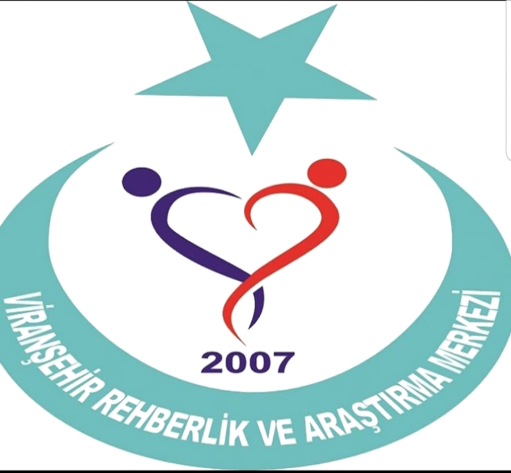 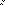 